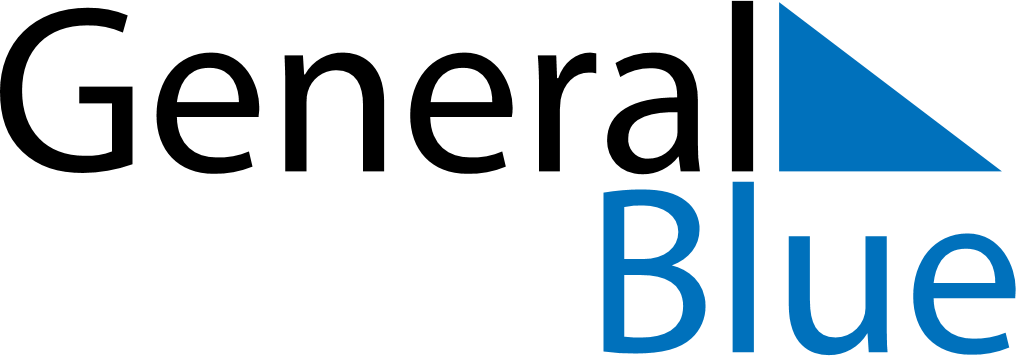 September 2102September 2102September 2102September 2102September 2102SundayMondayTuesdayWednesdayThursdayFridaySaturday123456789101112131415161718192021222324252627282930